Katholische Frauengemeinschaft Deutschlands		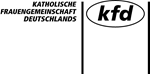 Bundesverband e. V.Abteilung Theologie/Politik/BildungFrau Ute Chrubasik	T:	0211 44992-74Postfach 320640	F:	0211 44992-8840421 Düsseldorf	M:	ute.chrubasik@kfd.deAnmeldungFrauengesundheit und Müttergenesung - Für ein Leben in BalanceHiermit melde ich mich verbindlich zur obigen Veranstaltung an. Die Teilnahmebedingungen habe ich zur Kenntnis genommen und akzeptiert.BemerkungenTermin:26. - 27. Juni 2020Ort:Erbacher Hof, MainzVA-Nr.:21602Teilnahmegebühr:130,- €   90,- € für kfd-MitgliederIch bin kfd-Mitglied:      jaIch bin kfd-Mitglied:      janeinIch möchte zukünftig keine Informationen mehr zu Veranstaltungen des kfd-Bundesverbandes zugesandt bekommen:   Ich möchte zukünftig keine Informationen mehr zu Veranstaltungen des kfd-Bundesverbandes zugesandt bekommen:   Ich möchte zukünftig keine Informationen mehr zu Veranstaltungen des kfd-Bundesverbandes zugesandt bekommen:   Ich möchte zukünftig keine Informationen mehr zu Veranstaltungen des kfd-Bundesverbandes zugesandt bekommen:   Ich möchte zukünftig keine Informationen mehr zu Veranstaltungen des kfd-Bundesverbandes zugesandt bekommen:   Ich möchte zukünftig keine Informationen mehr zu Veranstaltungen des kfd-Bundesverbandes zugesandt bekommen:   Name / VornameStraße / HausnummerPLZ / OrtTelefonEmailDiözesan-/
LandesverbandUnterkunft | Verpflegung | Kinderbetreuung    Ja, ich bin ggf. bereit, mir ein Doppelzimmer zu teilen mit 
    Ich benötige vegetarische Kost            Ich benötige KinderbetreuungUnterkunft | Verpflegung | Kinderbetreuung    Ja, ich bin ggf. bereit, mir ein Doppelzimmer zu teilen mit 
    Ich benötige vegetarische Kost            Ich benötige KinderbetreuungUnterkunft | Verpflegung | Kinderbetreuung    Ja, ich bin ggf. bereit, mir ein Doppelzimmer zu teilen mit 
    Ich benötige vegetarische Kost            Ich benötige KinderbetreuungUnterkunft | Verpflegung | Kinderbetreuung    Ja, ich bin ggf. bereit, mir ein Doppelzimmer zu teilen mit 
    Ich benötige vegetarische Kost            Ich benötige KinderbetreuungUnterkunft | Verpflegung | Kinderbetreuung    Ja, ich bin ggf. bereit, mir ein Doppelzimmer zu teilen mit 
    Ich benötige vegetarische Kost            Ich benötige KinderbetreuungUnterkunft | Verpflegung | Kinderbetreuung    Ja, ich bin ggf. bereit, mir ein Doppelzimmer zu teilen mit 
    Ich benötige vegetarische Kost            Ich benötige KinderbetreuungUnterkunft | Verpflegung | Kinderbetreuung    Ja, ich bin ggf. bereit, mir ein Doppelzimmer zu teilen mit 
    Ich benötige vegetarische Kost            Ich benötige KinderbetreuungDatumName